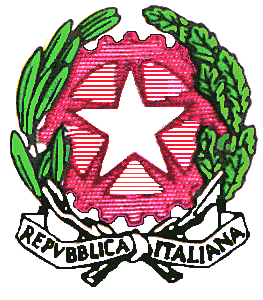 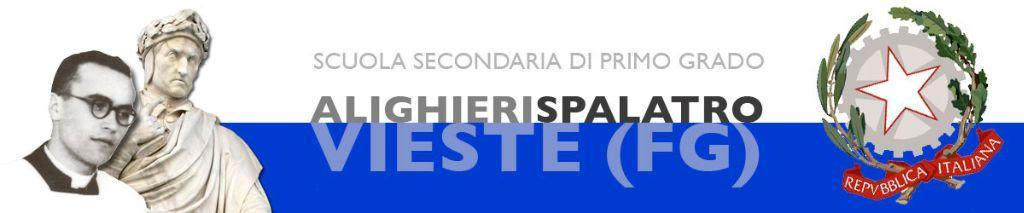 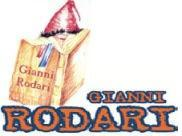 Istituto Comprensivo Statale“Rodari – Alighieri – Spalatro”Via Spina, 1  71019  Vieste  FG –  C.M. FGIC878001  – C.F.92066060713– Tel. 0884 708207  Telefax  0884 704624website: istitutocomprensivovieste.it-   pec: fgic878001@pec.istruzione.it  -  e-mail: fgic878001@istruzione.itGRIGLIA DI RILEVAZIONE DEGLI ALUNNI CON BISOGNI EDUCATIVI SPECIALI(riferimento specifico a studenti non certificati)SCUOLA SECONDARIA DI PRIMO GRADOA.S.   2022/2023ALUNNO _________________________________________________________________ CLASSE _______ SEZ. _____ORGANIZZAZIONESempreSpessoA volteMai1Ha difficoltà a gestire il materiale scolastico (diario, quaderno)2Ha difficoltà nell’organizzazione del lavoro3Ha difficoltà nell’organizzazione dello spazio del foglio per seguire operazioni matematiche o compiti scritti4Ha bisogno che la consegna venga ripetuta più volte5Ha risultati scolastici discontinui6Mostra variabilità nei tempi di esecuzione delle attività (frettoloso o lento)COMPORTAMENTOSempreSpessoA volteMai1Rispetta le regole di classe2Ha difficoltà a restare seduto, chiede spesso di uscire3Ha scarsa fiducia nelle proprie capacità (non ci riesco)4Mostra una scarsa tolleranza alla frustrazione5Si relaziona correttamente con i compagni6Si relazione correttamente con le figure adulte7 Ha difficoltà a comunicare con i compagni, è chiuso, introverso, riservato8Tende a isolarsi9Assume ruoli dominanti anche prevaricando i compagni10Ricorre ad offese gravi, minacce ed aggressioni fisiche nei confronti dei compagniSempreSpessoA volteMai11Sa controllare le proprie manifestazioni emotive12Mette in atto meccanismi di fuga e di evitamento di fronte agli impegni scolastici13Frequenta con regolarità la scuola 14Tende a non assumersi responsabilità 15Mostra insicurezza16Manifesta crisi di collera improvvisa17Partecipa più attivamente in classe se non si tratta di leggere o scrivere18Partecipa alle discussioni collettive rispettando il turno di parola19Ha bisogno di indicazioni per organizzare le procedure di esecuzione di un compito20Sembra distratto, pigro o svogliato21Ha scarse capacità di concentrazione prolungata22Ha frequenti episodi di ansia da prestazione23Esiste discrepanza tra il suo rendimento scolastico e la sua capacità intellettiva24La sua motivazione all’impegno è:SempreSpessoA volteMai24SCARSA  24SUFFICIENTE24BUONAAREA SOCIO - CULTURALESempreSpessoA volteMai1Vive in un contesto familiare problematico 2La famiglia ha difficoltà a seguire i figli nell’organizzazione scolastica3La famiglia partecipa alla vita scolastica4Appartiene ad un ambiente socio-economico svantaggiato5Si esprime prevalentemente in dialetto6Proviene da un altro PaeseCOMPRENSIONESempreSpessoA volteMai1Ha difficoltà nella comprensione d’informazioni verbali orali2Mostra una certa lentezza nella comprensione e nella rielaborazione di un messaggio 3Ha difficoltà a comprendere il testo se legge ad alta voce4Ha difficoltà a comprendere testi continui, le sue prestazioni migliorano con testi grafici, mappe e tabelle5Ha buone prestazioni nei testi linguistico – iconici6Comprende meglio se opera una lettura silenziosa o se qualcun altro legge per lui7Ha una comprensione da ascolto adeguata. Durante le spiegazioni mostra di cogliere l’insieme dei significatiLETTURASempreSpessoA volteMai1Legge ad alta voce con poca espressione o intonazione2Tende a sottrarsi alla richiesta di leggere a voce alta3Legge lentamente ma in modo sostanzialmente corretto4Ha difficoltà a decodificare parole complesse da punto di vista fonologico5Nella lettura a voce alta di un testo si avvale di anticipazioni di tipo semantico per cui commette errori di sostituzione morfologici o lessicali6Quando legge si corregge da solo (torna indietro e rilegge più volte la stessa parola)7Preferisce leggere silenziosamente8Quando legge compie errori di:SempreSpessoA volteMai8SCAMBIO DI ACCENTI, OMISSIONI, AGGIUNTE, INVERSIONI     9Ha una competenza lessicale ridottaSCRITTURASempreSpessoA volteMai1Quando scrive inverte l’ordine delle lettere e/o dei numeri2Dimentica di usare le lettere maiuscole all’inizio di frase o nei nomi propri3Ha difficoltà ad usare correttamente la punteggiatura4Ha difficoltà nella fase organizzativa di un testo scritto5Ha difficoltà nella fase di stesura di un testo scritto 6Ha difficoltà nella fase di revisione di un testo scritto 7Produce testi scritti poco sviluppati (limitati a poche frasi)8Ha difficoltà a copiare dal libro o dalla lavagna (salta righe, lascia parole, riscrive lo stesso rigo)9Privilegia l’orale in cui mostra maggiore competenza10Mostra lacune nelle conoscenze e competenze grammaticali11Ha difficoltà nell’impiegare indicatori topologici (sopra/sotto)12Ha difficoltà nella realizzazione di figure geometriche13Ha difficoltà nell’uso della squadra, compasso14Ha difficoltà di realizzazione e di regolarità del tratto grafico15Ha difficoltà nell’organizzare in colonna le operazioni aritmetiche16Nello scrivere la sua grafia cambia dai primi righi agli ultimi17Privilegia la scrittura in stampato18Compie errori:SempreSpessoA volteMai18FONOLOGICI (scambio, omissioni di grafemi)18NON FONOLOGICI (fusioni, separazioni, scambio di grafemi)18ALTRI ERRORI (omissioni, aggiunta di accenti)19Ha difficoltà a scrivere numeri lunghi e complessi20Ha difficoltà a scrivere i numeri che contengono lo zero21Ha difficoltà nelle enumerazioni progressiva e/o regressiva22Ha difficoltà nel ricordare le tabelline23Ha difficoltà nell’algoritmo delle operazioni in colonna24Ha difficoltà nel compiere calcoli a menteLINGUA STRANIERASempreSpessoA volteMai1Si evidenziano particolari difficoltà nello studio delle lingue straniere2Nell’approccio alla disciplina si mostra intollerante, insicuro, impacciato3Organizza il lavoro con molta difficoltà e non porta a termine semplici consegne4Durante le attività d’ascolto si distrae facilmente5Ha difficoltà nel comprendere le informazioni principali di un messaggio6Ha difficoltà ad interagire anche in conversazioni brevi e semplici su temi d’interesse personale e quotidianoMEMORIASempreSpessoA volteMai1Ha difficoltà a ricordare informazioni e nozioni già acquisite e comprese2Fa confusione o ha difficoltà nel ricordare nomi e date3Ha difficoltà nel ricordare e nominare le sequenze di un testo4Ha difficoltà a memorizzare formule, tabelline, regole, strutture, sequenze e procedure5Ha difficoltà a memorizzare tempi verbali, strutture grammaticali italiane e straniere6Ha difficoltà a ricordare le istruzioni verbali complessePER ALUNNI STRANIERISempreSpessoA volteMai1Usa prevalentemente la lingua d’origine2Utilizza indifferentemente lingua italiana e lingua d’origine3Esprime correttamente in lingua italiana4Comprende la lingua italiana orale5Comprende la lingua italiana scritta6Scrive correttamente7Utilizza la lingua italiana col codice specifico delle discipline8AltroPUNTI DI FORZAOSSERVAZIONI1ATTIVITA’ PREFERITE 2ATTIVITA SPORTIVE3INTERESSE PER LA TECNOLOGIA/INFORMATICA4INTERESSE PER LA MUSICA (SIA COME ASCOLTO CHE COME STUDIO DI STRUMENTO)5DISCIPLINE PREFERITE6PRESENZA DI UN COMPAGNO O DI UN GRUPPO DI COMPAGNI DI RIFERIMENTO